
Rappel des axes du programme :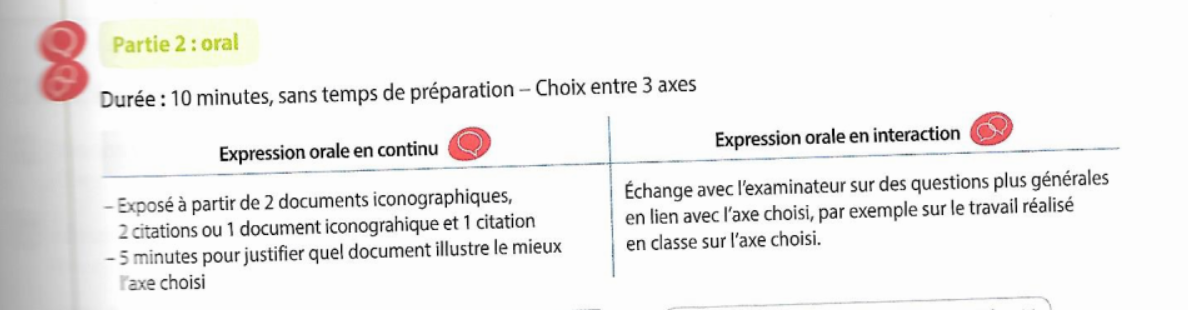 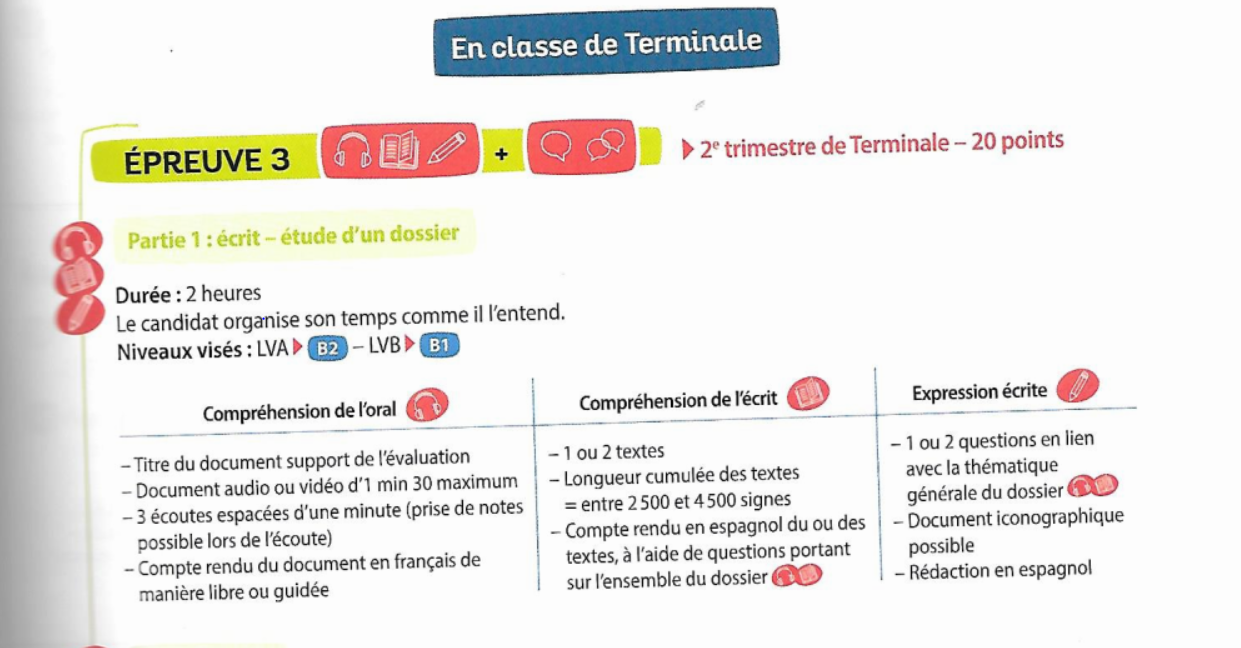 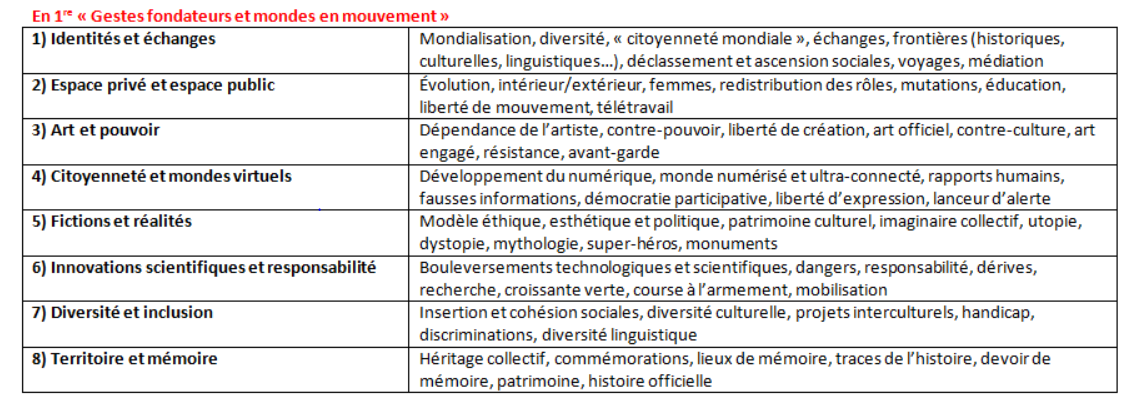 